АМАНАКСКИЕ                                             Распространяется    бесплатноВЕСТИ06 мая 2019г                                                                                                                                                              №28(322) ОФИЦИАЛЬНОИнформационный вестник Собрания представителей сельского поселения Старый Аманак муниципального района Похвистневский Самарской областиАдминистрации сельского поселения Старый Аманак муниципального района ПохвистневскийКадастровая палата по Самарской области бесплатно консультирует ветеранов	В преддверии празднования Дня Победы, Кадастровая палата по Самарской области напоминает, что обратиться в учреждение за консультацией ветераны могут бесплатно в любое время в течение всего года. Причем, возможность бесплатного обслуживания есть как у ветеранов Великой Отечественной войны, так и у всех пожилых людей, чей возраст и заслуги приравнены к статусу ветерана. 	Подготовить и проверить документы для сделок купли-продажи, разъяснить порядок установления границ смежных земельных участков, помочь разобраться в тонкостях постановки объектов недвижимости на кадастровый учёт и регистрации прав на дом, квартиру или землю – по этим и другим вопросам специалисты бесплатно консультируют ветеранов, как в устной, так и в письменной форме.	Обратиться за помощью ветераны могут лично и без предварительной записи в любое территориальное подразделение Кадастровой палаты по Самарской области, включая Центральный офис в Самаре по адресу ул. Ленинская, д.25а или узнать всю необходимую информацию по телефону (846) 200-50-28Тамара Наумова, начальник межрайонного отдела Кадастровой палаты по Самарской области: «Кроме консультирования по вопросам недвижимости, мы оказываем этой категории населения и услугу бесплатного выездного приёма. Пригласить специалистов на дом можно для подачи документов на постановку объекта недвижимости на государственный кадастровый учёт, на регистрацию прав собственности, а также для заказа сведений из ЕГРН (реестра недвижимости). За сами государственные услуги необходимо будет оплатить госпошлину, а вот выезд наших специалистов на дом – для ветеранов, инвалидов ВОВ и граждан, приравненных к ним - будет бесплатным. Заказать выездной приём можно в Самаре и Тольятти по телефону (846)200-50-28 (доб.2) или по электронной почте filial@63.kadastr.ru 	Пресс-служба Кадастровой палаты По Самарскй области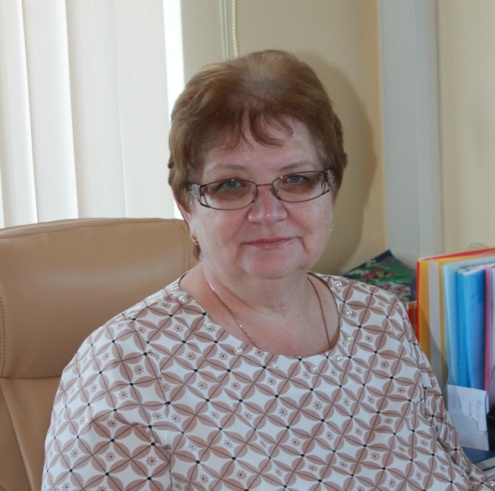 Обучение в Вузах МВД России – престиж и уверенность в завтрашнем дне!В начале текущей недели сотрудники МО МВД России «Похвистневский» помощник начальника отдела – начальник отделения по личным составом майор полиции Наталья Сорокина, ведущий юрисконсульт отдела Александр Киреев, посетили среднеобразовательную школу имени полного кавалера ордена славы П.В. Кравцова в селе Старопохвистнево и  среднеобразовательную школу имени Героя Советского  Союза Н.С. Доровского села Подбельск Похвистневского района. В образовательных учреждениях сотрудники полиции побывали с целью проведения профоринетационных бесед с учениками старших классов.А начале мероприятий Наталья Сорокина и Александр Киреев рассказали о структуре органов внутренних дел, для того, чтобы будущим абитуриентам было понятно: служба в полиции разносторонняя и интересная.Входя в любой отдел полиции мы видим перед собой дежурную часть – это своеобразный «мозговой центр». Дежурные принимают заявления и обращения от граждан и распределяют их по службам. От их оперативности порой зависит жизнь, попавшего в беду человека. Отдел Участковых уполномоченных самый многочисленный в Похвистневском отделе. Каждый участковый знает абсолютно всё на вверенной ему территории, зачастую, граждане и обращаются напрямую к нему. Участковый участвует в улаживании, каких-то бытовых конфликтов, проводит различные профилактические работы среди жителей, пресекая тем самым совершение преступлений, а также ведёт административный контроль у себя на участке, проводит консультирование населения по правовым вопросам.На передовой на борьбе с преступниками стоят оперативники – это отдел уголовного розыска, группа экономической безопасности и противодействию коррупции, отделение наркоконтроля. Их основной задачей является поиск злоумышленников, которые уже совершили преступление, с целью пресечения повторных противоправных деяний. За сбор доказательной базы вины подозреваемых отвечают отделы следствия и дознания. После того, как материал будет собран, уголовные дела направляются в суд. От грамотной работы следователей и дознавателей зависит справедливость вынесенного приговора. Неотъемлемой частью органов внутренних дел являются наружные службы – патрульно-постовая и Госавтоинспекция. Они круглосуточно стоят на страже законности и правопорядка на улицах города и района.Александр Киреев рассказал об отделении тылового обеспечения, об экспертно-криминалистической группе о о службе в изоляторе временного содержания.Наталья Сорокина рассказала, чтобы поступить на службу большое значение имеет образование будущего полицейского. Обучение в Вузах МВД России обеспечивает 100% трудоустройство в органы внутренних дел, сразу же после окончания выбранного вами Вуза. Большим плюсом Является то, что обучение академии проходит на бесплатной основе. Государство оплачивает проживание, питание и обеспечение форменной одеждой студентов. Помимо этого учащимся выплачивается стипендия, сначала в размере минимального размера оплаты труда, но с присвоением очередных званий она увеличивается. Все пять лет обучения включены в рабочий стаж будущего сотрудника полиции. Особая роль в академии отведена физической подготовке курсантов. Желающие связать свою дальнейшую жизнь с органами внутренних дел могут до первого марта следующего года подать заявление в местный отдел полиции, по адресу город Похвистнево, улица Советская, 4. Кандидаты на поступление в учебное заведение системы МВД проходят военно-врачебную комиссию и комплексное психологическое обследование. Отучившиеся в академии направляются на прохождение дальнейшей службы по месту прописки или месту жительства».В завершении беседы школьники задавали не мало вопросов на которые получили подробные ответы и разъяснения.  Все желающие связать судьбу с органами внутренних дел были приглашены в отдел полиции для оформления необходимой документации.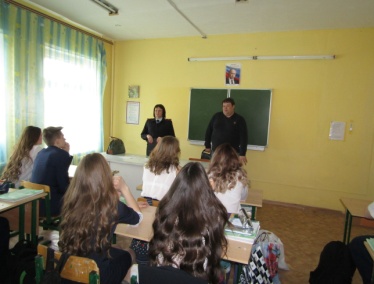 Государственные услуги в электронном виде - это просто и удобно!Заместитель начальника отдела подполковник внутренней службы Ренат Асылгареев рассказал представителям средств массовой информации о том, что с помощью электронных средств сотрудники МО МВД России «Похвистневский» регистрируют, подтверждают и восстанавливают учётную запись физического лица. Имеют возможность восстановления паролей для входа на портал государственных услуг.«В регистрационно-экзаменационном отделении ОГИБДД МО МВД России «Похвистневский» любой желающий может зарегистрировать автомобиль (поставить или снять с учёта), заменить регистрационные знаки, записаться на экзамен, получить водительское удостоверение. Все эти услуги являются государственными, и для удобства использования гражданам предоставляется возможность воспользоваться ими, в том числе и в электронном виде», - пояснил начальник регистрационно-экзаменационного отделения ОГИБДД майор полиции Марат Ибрагимов.Начальник отделения по вопросам миграции лейтенант полиции Татьяна Селифонова рассказала о своем направлении: «Отделение по вопросам миграции МО МВД России «Похвистневский» предоставляет государственные услуги по выдаче и замене паспортов гражданина РФ на территории страны, предоставление адресно-справочной информации в адрес физического лица, регистрации граждан по месту жительства и месту пребывания и оформление загранпаспортов нового поколения. Надо заметить, что для выдачи первичного паспорта гражданам необходимо обращаться к нам в отделение лично по адресу: город Похвистнево, улица Шевченко 17А, все остальные услуги оказываются в электронном виде».Старший инспектор оперативного направления майор полиции Мария Шмойлова ответила на вопросы присутствующих по своему направлению: «Выдача справок о наличии (отсутствии) судимости является одной из самых популярных услуг в настоящее время. Данные справки необходимы не только для предоставления при поступлении на работу, а также для подтверждения указанного в ней статуса в течении какого-либо периода. Услуга по дактилоскопической регистрации менее популярна в настоящее время, но в тоже время не менее актуальна. - Кому же необходима эта услуга? – Многим. Тем, у кого есть престарелые родственники, которые страдают потерей памяти, и могут уйти в неизвестном направлении, тем у кого работа связана с риском для жизни: полицейские, военные, пожарные и так далее».Ренат Асылгареев отметил преимущества быстрого и бесконтактного документооборота и получения необходимых услуг без потери времени и качества. В настоящее время гражданину для получения государственной услуги требуется предъявить минимальное количество документов, как правило, имеющихся у него на руках.Мероприятия, проводимые на постоянной основе сотрудниками полиции в рамках акций по популяризации госуслуг, неизменно пользуются повышенным вниманием со стороны местного населения и представителей СМИ.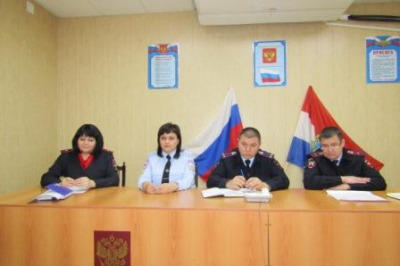 Уважаемые жители города и района!Поздравляю Вас и ваши семьи с Днём Победы! Память о мужестве и стойкости фронтовиков, громивших врага на передовой, всех советских людей, приближавших Победу в тылу, всегда будет жить в наших сердцах. Наш святой долг – всегда помнить об этом, постоянно заботиться о ветеранах, воспитывать нашу молодежь на героических примерах Солдат Победы, бережно хранить нашу историческую память и каждую крупицу правды о войне.Это самый светлый праздник и одновременно скорбный день «со слезами на глазах», когда мы все испытываем величайшую гордость за подвиг наших отцов, дедов и прадедов на фронте и в тылу. Мы помним, какую огромную цену пришлось заплатить за Победу в Великой Отечественной войне.Дорогие, ветераны, вдовы погибших, труженики тыла, дети войны, и их потомки. Примите самые теплые и искренние поздравления с Днем Победы! Низкий поклон и безграничная благодарность поколению победителей. Пусть мир, добро и созидание нашего и последующего поколений будут достойным продолжением ратного подвига и героизма соотечественников. От всей души желаю мирной жизни, доброго здоровья, счастья и благополучия всем! С праздником! С днем Великой Победы!Начальник МО МВД России «Похвистневский»Подполковник полиции Ю. Р. АлекянВ Похвистнево полицейские раскрыли кражу мотоциклаВ МО МВД России "Похвистневский" обратился житель одного из сёл с заявлением привлечь к уголовной ответственности неизвестного, который похитил из его гаража мотоцикл стоимостью 8 000 рублей. Участковым уполномоченным полиции были проверены возможные места хранения похищенного, опрошены возможные свидетели и очевидцы совершения данного преступления.В ходе проведения мероприятий по поиску транспортного средства, в поле зрения сотрудников полиции попал односельчанин потерпевшего. Подозреваемый 2000г.р. признался в совершении преступления. С его слов, после хищения мотоцикла он заменил некоторые детали и стал использовать его в личных целях. В совершённом преступлении подозреваемый раскаялся, вернул транспортное средство хозяину.По признакам преступления предусмотренного частью 2 статьи 158 Уголовного Кодекса Российской Федерации «Кража» возбуждено уголовное дело. Санкции статьи предусматривают максимальное наказание в виде лишения свободы на срок до пяти лет. Ведётся следствие.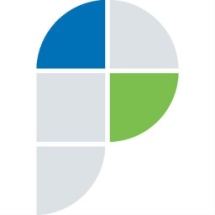 Филиал федерального государственного бюджетного учреждения «Федеральная кадастровая палата Федеральной службы государственной регистрации, кадастра и картографии» по Самарской областиг. Самара, ул. Ленинская, 25а, 1 корп.e-mail: pr_fkp@mail.ru, twitter: @pr_fkp, www.kadastr.ruУЧРЕДИТЕЛИ: Администрация сельского поселения Старый Аманак муниципального района Похвистневский Самарской области и Собрание представителей сельского поселения Старый Аманак муниципального района Похвистневский Самарской областиИЗДАТЕЛЬ: Администрация сельского поселения Старый Аманак муниципального района Похвистневский Самарской областиАдрес: Самарская область, Похвистневский          Газета составлена и отпечатана                                                                исполняющийрайон, село Старый Аманак, ул. Центральная       в администрации сельского поселения                                          обязанности главного37 а, тел. 8(846-56) 44-5-73                                             Старый Аманак Похвистневский район                                                      редактора                                                                                                            Самарская область. Тираж 100 экз                                         Н.М.Лисицына           